Level 4: Madrid 2020Bijbehorende Freestyle: LusitaniaRijbaan 20 x 60 m, Doorzitten, Stang en trens en sporen verplicht, zweep niet toegestaan, minimale leeftijd paard: 7 jaar.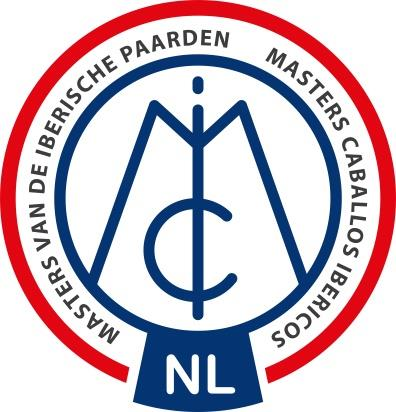 Totaal aantal punten te behalen voor de proef: 320Totaal aantal punten te behalen algemene scoren: 60Totaal aantal te behalen punten: 3801.A-XXBinnenkomen in verzamelde galopHalthouden en groeten, voorwaarts verzamelde draf2.CM-X-K KRechterhandVan hand veranderen in midden drafVerzamelde draf3.F-BSchouder binnenwaarts4.BVolte 8 meter, links5.B-GG CAppuyerenRechtuitLinkerhand                                                                  (score telt 2x)6.H-X-FFVan hand veranderen in uitgestrekte drafVerzamelde draf7.Beoordeling: overgangen bij H en F8.K-ESchouder binnenwaarts9.EVolte 8 meter rechts10.E-GGAppuyerenRechtuit                                                                       (score telt 2x)11.Voor C CHG-MVerzamelde stapLinkerhandAfwendenTussenKeertwending om achterhand naar links12.G-H G-MTussenKeertwending om de achterhand naar rechtsVerzamelde stap13.C-H-G-(M)-G-(H)-G-MBeoordeling: Verzamelde stap                                 (score telt 2x)14.M-R-X-VUitgestrekte stap                                                       (score telt 2x)15.Voor KKVerzamelde stapVerzamelde galop16.F-XXAppuyerenVliegende galopwissel17.X-MMAppuyerenVliegende galopwissel18.HH-XWenden richting XTussenHalve pirouette naar links                                        (score telt 2x)19.H-CCContragalopVliegende galopwissel20.MM-XWenden richting XTussenHalve pirouette naar rechts                                     (score telt 2x)21.M-CCContragalopVliegende galopwissel22.H-X-FF-A-KVan hand veranderen, daarbijOp de diagonaal 5 vliegende galopwissels om de 4 passenVerzamelde galop23.K-X-MM-C-HVan hand veranderen, daarbijOp de diagonaal 5 vliegende galopwissels om de 3 passenVerzamelde galop24.H-X-FVan hand veranderen in uitgestrekte galop25.FVerzamelde galop en vliegende galopwissel26.AXAfwendenHalthouden en groetenAIn vrije stap de rijbaan verlatenAlgemene scorenScore teltx:1.Gangen  (takt, ruimte en regelmaat)12.De Impuls13.Het recht gerichte, ontspannen en in aanleuning gaande paard24.Houding en zit van de ruiter en effect van de hulpen2Strafpunten1ste fout-     1,0%2de fout-     1,0%3de foutDiskwalificatie